June 12th, 2022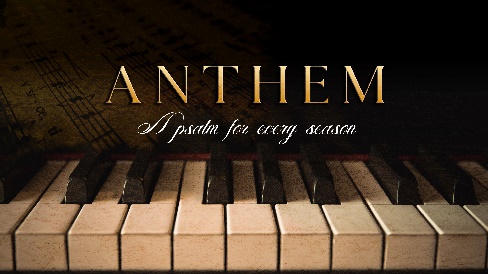        Week 2:The Battle SeasonPsalms 144 Victory is in the _____________   Train by ____________ God’s care.“Praise to the Lord my Rock, Who trains my hands for war, my fingers for battle.” Psalm 144:1 (NIV)Train by __________________ God’s role.“He is my loving God and my fortress, my stronghold and my deliverer, my shield, in Whom I take refuge, Who subdues peoples under me.” Psalms 144:2 (NIV)Train by _______________ our status.  “Lord, what are human beings that You care for them, mere mortals that You think of them? They are like a breath; their days are like a fleeting shadow.”                       Psalms 144:3-4 (NIV)The _____________ of Psalm 144:1-3“I don’t know about you, but I’m running hard for the finish line. I’m giving it everything I’ve got. No lazy living for me! I’m staying alert and in top condition. I’m not going to get caught napping, telling everyone else all about it and then missing out myself.”                                1 Corinthians 9:26-27 (MSG)  Victory is _____________There is beauty in the ______.“I will sing a new song to You, my God; on the ten-stringed lyre I will make music to You.”                    Psalms 144:9 (NIV)There is beauty in _________ Who God is.“To the One Who gives victory to kings, who delivers His servant David.” Psalms 144:10a (NIV)There is beauty in __________.  “From the deadly sword deliver me; rescue me from the hands of foreigners whose mouths are full of lies, and whose right hands are deceitful.” Psalms 144:10b-c (NIV)The _____________ of Psalm 144:9-10“Keep a cool head. Stay alert. The devil is poised to pounce and would like nothing better than to catch you napping. Keep your guard up. You’re not the only ones plunged into these hard times. It’s the same with Christians all over the world. So keep a firm grip on the faith. The suffering won’t last forever. It won’t be long before this generous God Who has great plans for us in Christ—eternal and glorious plans they are!—will have you put together and on your feet for good. He gets the last word; yes, He does.” 1 Peter 5:8 (MSG)Four ____ Battles We FaceStress-induced ____________Drugs/___________Coping with _____ (Bereavement)Spiritual ____________“And that about wraps it up. God is strong, and He wants you strong. So take everything the Master has set out for you, well-made weapons of the best materials. And put them to use so you will be able to stand up to everything the devil throws your way. This is no weekend war that we’ll walk away from and forget about in a couple of hours. This is for keeps, a life-or-death fight to the finish against the devil and all his angels.”                          Ephesians 6:10-12 (MSG)  Bring Out Your Warrior Gear Practice discipline. When others quit, keep going.Work on your core.Gather your tools.Adapt to the flow.Change your language.Build your team. “I've told you all this so that trusting Me, you will be unshakable and assured, deeply at peace. In this godless world you will continue to experience difficulties. But take heart! I've conquered the world.” John 16:33 (MSG)Bottom Line: Battles are won before they begin.  To begin a relationship with Jesus…Text: IChooseJesus to 570-273-0088Next Sunday: Pastor BrandenAnthem: A Psalm for Every SeasonWeek 3: The Testing Season  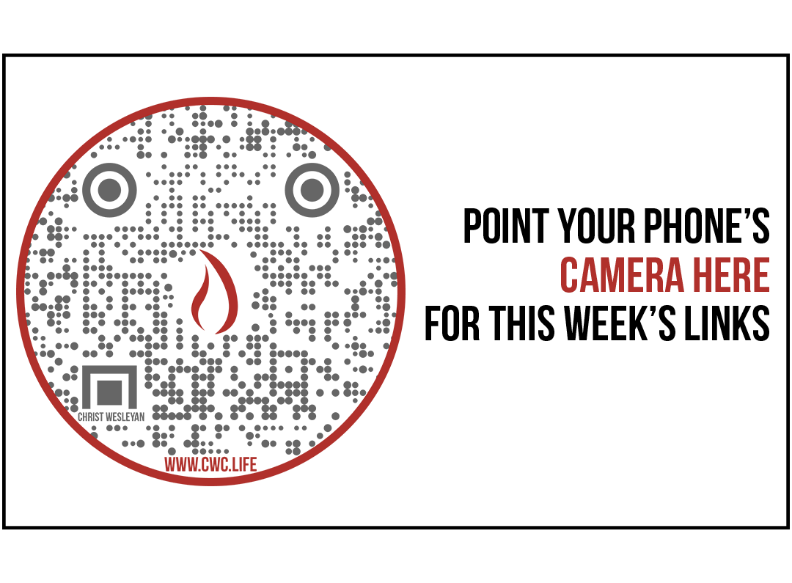 Giving and Attendance UpdateGiving last Sunday: 123.8%Giving year to date: 97.6%Last Sunday weekend attendance: 1,826  Salvations to date: 15 | Baptisms to date: 7  Upcoming Happenings:Get all the info & register: cwc.life/eventsJune 16-18June 16-18Agatha Christie’s Murder on the Orient Express PerformancesJune 21-24July 9July 10July 25-29June 21-24July 9July 10July 25-29Kidz CampValley Fest (with fireworks)Outdoor Service (10a)/Baptisms CWC Youth Camp